	                        MUNICIPALITÉ DE BELCOURT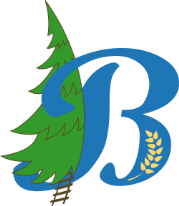 Formulaire pour l’enregistrement d’un chien
* Obligatoire si le chien a été déclaré potentiellement dangereux. Le cas échéant, un avis écrit du médecin vétérinaire indiquant que la vaccination, la stérilisation ou le micro-puce est contre-indiqué pour le chien.
Informations générales :Prix de la licence : 15 $ Annuel par chien Enregistrer le chien dans un délai de 30 jours de l’acquisition du chien, de l’établissement de sa résidence principale dans la municipalité ou du jour où le chien atteint l’âge de 3 mois.Les chiens guides ou d’assistance sont exclus du présent règlement. De même qu’un animal gardé dans un chenil ou un chiot de moins de 6 mois seulement si un éleveur est propriétaire ou gardien du chien.Source : Règlement d’application de la Loi visant à favoriser la protection des personnes par la mise en place d’un encadrement concernant les chiens Propriétaire de chienPropriétaire de chienNom :         Nom :         Adresse complète :Adresse complète :Téléphone : Courriel :Identification du chienNom :   Race : Couleur :Année de naissanceSexe :             Femelle           Mâle    Signe distinctif :     Provenance du chien  Propriétaire précédent :S’il y a lieu, le nom des municipalités où le chien a déjà été enregistré Informations médicales sur le chienVaccin contre la rage à jour*   Oui         NonDate :Stérilisation*            Oui         Non   Nom du vétérinaire :Téléphone :Son poids :Micropuce*         Oui         NonDans le cas d’un non-renouvellement, veuillez nous retourner le formulaire en prenant soin de nous indiquer l’une des raisons applicables : Chien décédé, vendu ou donné     Chien guide ou d’assistance             Chien déclaré dangereux*       Oui       NonDécision ou jugement à l’égard du chienDéclarer toute décision ou jugement à l’égard du chien ou à l’égard du propriétaire ou gardien du chien rendue par une municipalité ou d’une cour de justice locale en vertu d’un règlement découlant de la Loi visant à favoriser la protection des personnes par la mise en place d’un encadrement concernant les chiens (chapitre P-38.002) ou d’un règlement municipal concernant les chiens.  Oui         Non   Si oui fournir une copie de la décision ou du jugement AttestationJ’atteste que les renseignements fournis dans ce formulaire sont exacts et complets. Le propriétaire ou le gardien qui fournit tout renseignement faux ou trompeur est passible d’une amende de 250$ à 750$ ou du double pour une récidive.Signature : __________________________________ 	Date : _________________________RÉSERVÉ À L’ADMINISTRATIONRÉSERVÉ À L’ADMINISTRATIONIdentification du chien : Identification du chien : Date :# Médaille : Valide du :   Nouveau          Renouvellement